JELENTKEZÉSI LAP*Érvényes jelentkezéshez, kérjük, minden csillaggal megjelölt részt töltsön ki, nyomtatott betűkkel.Ahhoz, hogy jelentkezése a versenyfelhívásra érvényes legyen, az alábbiakra lesz szüksége:1. Küldje el az animációs film mesterpéldányát kizárólag MP4 formátumban (Full HD) vagy  elektronikus módon (például töltse fel egy honlapra, Wetransfer-en, Dropboxon vagy más releváns fájlküldő eszközön keresztül) az education2@animasyros.gr címre, vagy töltse fel a VIMEO platformra.2. Az erről szóló email tárgyába kérjük írja be “FOR THE I_AM CONTEST” (angolul). Az email mellékleteként kérjük küldje el a kitöltött és aláírt jelentkezési lap scannelt példányát.Ezennel kijelentem, hogy a megadott információk valósak és hiánytalanok és elfogadom az alábbiakat:a. a verseny lebonyolításának általános szerződési feltételeit, melyek elérhetőek az www.animasyros.gr és az www.inclusiveeducation.eu honlapon.b. A szervezők a beadott teljes filmet vagy annak kivonatait használhatják népszerűsítés céljából és a fesztivál archívumában megőrizhetik, és a későbbiekben is felhasználhatják azokat.c. A szervezők a film rendezőjének és producerének elérhetőségeit felhasználhatják a Fesztivál hivatalos katalógusához, érdeklődő felek visszajelzéseinek kezelése céljából.A dokumentum tartalma kizárólag a szerző álláspontját tükrözi, és kizárólag az ő felelőssége. Az Európai Bizottság nem tehető felelőssé ezen információk bárminemű felhasználásáért.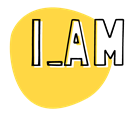 CÍM*:CÍM*:ISKOLA, VÁROS, ORSZÁG*:ISKOLA, VÁROS, ORSZÁG*:OKTATÓ NEVE/VEZETÉKNEVE:OKTATÓ NEVE/VEZETÉKNEVE:HOSSZ*:PÁRBESZÉD NYELVE:PÁRBESZÉD NYELVE:ANGOL FELIRAT*:ANGOL FELIRAT*:□IGEN□NEM□NEMMOBILSZÁM*:MOBILSZÁM*:E-MAIL*:E-MAIL*:RÉSZTVEVŐK NEVE :RÉSZTVEVŐK NEVE :RÉSZTVEVŐK NEVE :RÉSZTVEVŐK NEVE :RÉSZTVEVŐK NEVE :HELY, DÁTUM:OKTATÓ  ALÁÍRÁSA: